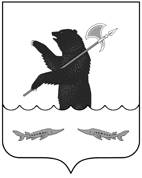 П О С Т А Н О В Л Е Н И ЕАДМИНИСТРАЦИИРыбинского муниципального районаот  _______________                                                                                       № _____О внесении изменений в постановлениеадминистрации Рыбинского муниципального района от 04.04.2018 № 637            В соответствии с Бюджетным кодексом Российской Федерации, Федеральным законом от 06.10.2003 № 131-ФЗ «Об общих принципах организации местного самоуправления в Российской Федерации», постановлением администрации Рыбинского муниципального района от 25.04.2014 № 703 «Об утверждении Положения о программно-целевом планировании и контроле в органах местного самоуправления и структурных подразделениях администрации Рыбинского муниципального района» (в редакции постановления администрации Рыбинского муниципального района от 13.02.2020  № 219 «О внесении изменений в постановление администрации Рыбинского муниципального района от 25.04.2014 № 703»), решением Муниципального Совета Рыбинского муниципального района от 19.12.2019 г. № 534 «О бюджете Рыбинского  муниципального района на 2020 год и на плановый период 2021 и 2022 годов»,  администрация Рыбинского муниципального районаПОСТАНОВЛЯЕТ:Внести в постановление администрации Рыбинского муниципального района от 04.04.2018 № 637 «Об утверждении муниципальной программы» следующие изменения:в пункте 1 постановления цифры «2018-2021» заменить цифрами «2018-2022»; приложение к постановлению изложить в новой редакции согласно приложению.Опубликовать постановление в средствах массовой информации.Постановление вступает в силу с момента подписания. Контроль за исполнением постановления возложить на заместителя главы администрации Рыбинского муниципального района Кожинову Т.А.Глава администрации Рыбинскогомуниципального района					                              Т.А. СмирноваПриложениек постановлению администрацииРыбинского муниципального районаот _________________№_______МУНИЦИПАЛЬНАЯ ПРОГРАММА РЫБИНСКОГО МУНИЦИПАЛЬНОГО РАЙОНА«Обеспечение общественного порядка и противодействие преступности на территории Рыбинского муниципального района» на 2018-2022 годыПАСПОРТ муниципальной программы1. Общая характеристика сферы реализации муниципальной программы         Формирование единой государственной системы профилактики преступлений и иных правонарушений занимает одно из ключевых мест в числе национальных приоритетов современной России.
         Целевым предназначением программы по профилактике правонарушений является нейтрализация негативных процессов, протекающих в обществе и способствующих созданию причин и условий для совершения правонарушений, а также упреждающее воздействие в отношении определенных категорий лиц, предрасположенных в силу ряда социальных, экономических, общественных и иных факторов к девиантному поведению.В Рыбинском муниципальном районе уже имеется положительный опыт реализации муниципальных программ, направленных на создание и развитие единой системы профилактики правонарушений. Правоохранительными органами, органами местного самоуправления, другими участниками профилактической деятельности проводилась работа по совершенствованию системы профилактики преступлений и правонарушений, в том числе на улицах и в общественных местах на территории района.   В Рыбинском муниципальном районе осуществлялось внедрение современных технических средств и новейших информационных технологий, что способствовало повышению эффективности в системе профилактики правонарушений. На территории района установлено более 400 камер видеонаблюдения. При совершении преступлений, правонарушений сотрудники органов внутренних дел используют видеозаписи в раскрытии преступлений.   Продолжалась работа по привлечению общественности к охране общественного порядка. К участию в охране общественного порядка привлекаются 11 (одиннадцать) добровольных народных дружин в количестве 96 (девяносто шесть) человек. Проведение комплекса мероприятий предыдущих муниципальных программ, направленных на профилактику преступлений и обеспечение охраны общественного порядка, позволили в определенной мере стабилизировать криминогенную обстановку на территории Рыбинского муниципального района. Однако, несмотря на имеющиеся позитивные тенденции, состояние криминогенной обстановки в районе требует продолжения работы по ее улучшению, так как ряд показателей продолжает вызывать тревогу (возросло количество совершенных преступлений мошенническим способом). Муниципальная программа «Обеспечение общественного порядка и противодействие преступности на территории Рыбинского муниципального района» на 2018-2022 годы (далее  - Программа) разработана для решения проблем, существующих в области профилактики правонарушений и обеспечения безопасного проживания граждан  на территории Рыбинского муниципального района.
        Предусмотренные Программой меры основаны на изучении главных криминологических тенденций, прогнозируемых оценках их дальнейшего развития, сложившейся практике и опыте проведения профилактической работы.
Программно-целевой подход необходим для того, чтобы в рамках Программы сконцентрировать имеющиеся возможности и ресурсы на решение ключевых проблем в правоохранительной сфере, обеспечить сбалансированность и последовательность решения стоящих задач, совершенствовать механизмы развития системы профилактики правонарушений.
          Роль администрации Рыбинского муниципального района состоит в объединении интересов и усилий правоохранительных органов, органов местного самоуправления и общественности в борьбе с преступностью и профилактике правонарушений, так как усилия одних лишь правоохранительных органов недостаточны в современных условиях.
Несмотря на реализацию масштабных мер по профилактике правонарушений, значительная часть вопросов по обеспечению правопорядка остаются не до конца разрешенными.
         Национальный антитеррористический комитет России информирует о сохраняющейся угрозе совершения террористических актов и необходимости принятия, превентивных мер по противодействию терроризму. В соответствии с Федеральным законом от 06.10.2003 №131 «Об общих принципах организации местного самоуправления в Российской Федерации» вопросами местного значения являются:- создание условий для реализации мер, направленных на укрепление межнационального и межконфессионального согласия, сохранение и развитие языков и культуры народов Российской Федерации, проживающих на территории поселения, социальную и культурную адаптацию мигрантов, профилактику межнациональных (межэтнических) конфликтов;- участие в профилактике терроризма и экстремизма, а также в минимизации и (или) ликвидации последствий проявлений терроризма и экстремизма в границах района.   Приоритетным направлением деятельности органов местного самоуправления является решение вопросов профилактики негативных явлений среди несовершеннолетних, их социальной адаптации, создание эффективной системы реализации прав детей, формирование и поддержка механизма правовой защиты детства. В этой работе особая роль и значение отводится межведомственному взаимодействию органов и учреждений системы профилактики безнадзорности и правонарушений несовершеннолетних, созданию эффективной комплексной системы профилактики безнадзорности и правонарушений. На территории Рыбинского муниципального района проживают 4794 несовершеннолетних. Территориальной комиссией по делам несовершеннолетних и защите их прав организуется индивидуальная профилактическая работа в отношении 19 несовершеннолетних правонарушителей и 28 семей, находящихся в социально опасном положении. В 2016 году с 6 до 19 возросло количество преступлений, совершенных несовершеннолетними. В 2017 году наблюдается положительная динамика, несовершеннолетними совершено 3 преступления, однако ситуация с детской и подростковой преступностью на территории района не является стабильной.Продолжает оставаться нестабильной ситуация в семьях, где родители самоустранились от воспитания и содержания детей, ослаблены ее основные социальные функции, распространяется алкоголизация населения.В связи с этим остается актуальной необходимость активизации работы по профилактике безнадзорности и правонарушений несовершеннолетних на программно-целевой основе с использованием межведомственного подхода.Учитывая сложность и многообразие факторов, влияющих на состояние и динамику преступности, кардинальное улучшение криминогенной ситуации на территории Рыбинского муниципального района может быть достигнуто только на основе поддержки правоохранительной деятельности, объединения усилий органов местного самоуправления и широкого вовлечения в борьбу с преступностью негосударственных организаций, общественных объединений и граждан. Анализ состояния уровня общественной безопасности на территории Рыбинского муниципального района свидетельствует о необходимости совершенствования форм и методов противодействия терроризму, координации взаимодействия органов местного самоуправления, правоохранительных органов, общественных объединений по профилактике правонарушений, вопросам охраны общественного порядка. Эффективно противостоять угрозам можно только комплексно, используя для этого весь арсенал профилактических, воспитательных, медицинских и правоохранительных мер, в том числе посредством реализации мероприятий данной муниципальной программы. 
        Настоящая Программа подготовлена на основе предложений правоохранительных органов и органов администрации Рыбинского муниципального района. Программа отражает стратегию правоохранительной деятельности по приоритетным направлениям в организации профилактики правонарушений и содержит меры, осуществление которых позволит обеспечить достижение целей и решений основных задач Программы.
        Эффективность программных мероприятий должна оказать положительное влияние на состояние правопорядка: снижение уровня преступности, усиление антитеррористической безопасности.2. Приоритеты политики в сфере реализации муниципальной программыи ожидаемые конечные результаты ее реализацииРеализация мероприятий, предусмотренных Программой, позволит совершенствовать систему профилактики преступлений и правонарушений на территории Рыбинского муниципального района, активизировать работу по профилактике безнадзорности и правонарушений несовершеннолетних на программно-целевой основе с использованием межведомственного подхода, укрепит доверие общества, граждан к органам местного самоуправления, органам внутренних дел за счет повышения открытости их деятельности и уровня взаимодействия. Внедрение современных технических средств и информационных технологий в деятельность правоохранительных органов обеспечит снижение роста преступлений, в том числе в общественных местах и на улицах. Системное и комплексное использование идеологических, информационно-пропагандистских, социально-экономических, правовых, специальных и иных мер противодействия терроризму обеспечит толерантное существование населения на территории района.Проведение мероприятий обучающего, пропагандистского, практического характера позволит повысить уровень готовности населения к грамотному поведению в критических условиях.Реализация Программы предполагает достижение следующих результатов:- активное взаимодействие по профилактике правонарушений органов местного самоуправления, правоохранительных органов, организаций и общественных объединений;- снижение количества преступлений и общественно опасных деяний, совершенных несовершеннолетними до достижения возраста уголовной ответственности; -  уменьшение количества несовершеннолетних, стоящих на различных видах учета;-    снижение количества семей, находящихся в социально опасном положении;- снижение количества зарегистрированных преступлений, в том числе совершенных в общественных местах и на улице; -    сокращение рецидивной преступности; -  повышение эффективности работы участковых уполномоченных полиции на территории поселений; -    совершенствование взаимодействия организаций, учреждений, общественности в сфере противодействия террористической и экстремистской деятельности; - повышение занятости детей и молодежи в вечернее время (увеличение количества работающих в вечернее время спортивных залов).3. Цель (и) и целевые показатели муниципальной программы	Основной целью муниципальной программы является:	- совершенствование многоуровневой системы профилактики преступлений и правонарушений на территории Рыбинского муниципального района.4. Задачи муниципальной программыОсновная цель Программы - совершенствование многоуровневой системы профилактики преступлений и правонарушений на территории Рыбинского муниципального района.Для достижения указанной цели необходимо решить основные задачи, которые отражены в перечне основных мероприятий.Задача 1: «Совершенствование системы профилактики правонарушений и рецидивной преступности на территории Рыбинского муниципального района»:1. Усилить профилактику правонарушений, в том числе в общественных местах и на улицах на территории Рыбинского муниципального района.2. Активизировать  включение всех субъектов взаимодействия в профилактическую деятельность по снижению рецидивной преступности.Задача 2: «Совершенствование профилактической работы по предотвращению терроризма и экстремизма на территории Рыбинского муниципального района»:1. Обеспечить реализацию системы мероприятий по предотвращению терроризма и экстремизма на территории муниципального района.Задача 3:  «Профилактика безнадзорности, правонарушений и защита прав несовершеннолетних в Рыбинском муниципальном районе»:1. Совершенствовать механизмы взаимодействия органов местного самоуправления, правоохранительных органов, организаций и общественных объединений по профилактике правонарушений на территории Рыбинского муниципального района.2. Создать условия для профилактики безнадзорности, правонарушений и защите прав несовершеннолетних на территории района.5. Обобщенная характеристика мер правового регулирования в рамках муниципальной программы	Муниципальная программа «Обеспечение общественного порядка  и противодействие преступности на территории Рыбинского муниципального района» на 2018-2022 годы разработана в соответствии с постановлением администрации Рыбинского муниципального района от 25.04.2014 № 703 «Об утверждении Положения о программно-целевом планировании и контроле в органах местного самоуправления и структурных подразделений администрации Рыбинского муниципального района».Источниками финансирования муниципальной программы являются средства местного бюджета Рыбинского муниципального района. 	Объемы финансирования муниципальной программы носят прогнозный характер и подлежат ежегодному уточнению в установленном порядке при формировании проекта местного бюджета на очередной финансовый и плановые годы.        Ответственный исполнитель муниципальной программы, обеспечивает реализацию подпрограмм муниципальной программы в соответствии с утвержденными объемами финансирования и контроль за целевым использованием денежных средств.  В целях обеспечения процесса мониторинга и анализа выполнения муниципальной программы ответственный исполнитель муниципальной программы  2 раза в год представляет в управление экономики и финансов администрации Рыбинского муниципального района отчеты о реализации основных мероприятий, входящих в состав муниципальной программы. Отчеты оформляются в соответствии с требованиями, представленными в приложении 5 (форма 2) к Положению, утвержденному постановлением администрации Рыбинского муниципального района от 25.04.2014 № 703 «Об утверждении Положения о программно-целевом планировании и контроле в органах местного самоуправления и структурных подразделениях администрации Рыбинского муниципального района»:	- полугодовой – не позднее 15 июля текущего года;	- ежегодный – не позднее 10 февраля года, следующего за отчетным.	Ответственный исполнитель муниципальной программы организует размещение на своей странице официального сайта администрации Рыбинского муниципального района в информационно-телекоммуникационной сети «Интернет»:	- текста муниципальной программы, в срок не позднее 10 рабочих дней с момента ее утверждения/внесения изменений;	- отчетов о реализации муниципальной программы (за исключением отчетов о реализации подпрограмм), в 10-дневный срок после представления отчетности.6. Ресурсное обеспечение муниципальной программы 7. Перечень задач основного мероприятия «Обеспечение общественного порядка и профилактика правонарушений в Рыбинском муниципальном районе» на 2018-2022 годыСписок используемых сокращений:Администрация – администрация Рыбинского муниципального районаГКУ СО ЯО СРЦ «Наставник» - государственное казенное учреждение социального обслуживания Ярославской области социально-реабилитационный центр для несовершеннолетних «Наставник»МАУ РМР «САМ» - муниципальное автономное учреждение Рыбинского муниципального района «Социальное агентство молодежи»МОУ ДПО «ММЦ» – муниципальное образовательное учреждение дополнительного профессионального образования (повышения квалификации) «Муниципальный методический центр»ОКДНиЗП – общественные комиссии по делам несовершеннолетних и защите их прав ООП – орган опеки и попечительства Рыбинского районаОУСП – органы и учреждения системы профилактики безнадзорности и правонарушений несовершеннолетнихОтдел ПДНиЗП – отдел по делам несовершеннолетних и защите их прав администрации Рыбинского муниципального районаМУ МВД - межмуниципальное управление  министерства внутренних дел России «Рыбинское»ОУСП – органы и учреждения системы профилактики безнадзорности и правонарушений несовершеннолетнихТКДН и ЗП –  территориальная комиссия по делам несовершеннолетних и защите их прав Рыбинского муниципального районаУО – управление образования администрации Рыбинского муниципального района	УТСПН – управление труда и социальной поддержки населения администрации Рыбинского муниципального районаУКМС – управление по культуре, молодежи и спорту администрации Рыбинского муниципального районаФКУ УИИ УФСИН – Рыбинское отделение федерального казённого учреждения уголовно-исполнительная инспекция Управления федеральной службы исполнения наказаний по Ярославской областиЯОКНБ – государственное бюджетное учреждение здравоохранения Ярославской области «Ярославская областная клиническая наркологическая больница» (Рыбинские подразделения)ДНД – Добровольная народная дружинаМУ ДО ЦТР «Город мастеров» - муниципальное учреждение дополнительного образования центр творчества и развития «Город мастеров»Начальник отдела по делам несовершеннолетних и защите их прав администрации Рыбинского муниципального района											                               Е.П. ВоронцоваОтветственный исполнитель муниципальной программыАдминистрация Рыбинского муниципального района, начальник отдела по делам несовершеннолетних и защите их прав Воронцова Елена Павловна, тел. (4855) 28-17-80Куратор муниципальной программыЗаместитель главы администрации Рыбинского муниципального района  Кожинова Татьяна Анатольевна, тел. (4855) 21-24-63Сроки реализации муниципальной программы2018-2022 годыЦель муниципальной программыСовершенствование многоуровневой системы профилактики преступлений и правонарушений на территории Рыбинского муниципального района Объем финансирования муниципальной программы, в том числе по годам реализации, тыс. рублей Всего по муниципальной программе: 636,9 тыс. рублей, в том числе:2018 год – 320,0 тыс. рублей;2019 год – 130,0 тыс. рублей;2020 год – 130,0 тыс. рублей;2021 год – 35,1 тыс. рублей;2022 год – 21,8 тыс. рублей.Перечень подпрограмм и основных мероприятий, входящих в состав муниципальной программыПеречень подпрограмм и основных мероприятий, входящих в состав муниципальной программыОбеспечение общественного порядка и противодействие преступности на территории Рыбинского муниципального района на 2018-2020 годыАдминистрация  Рыбинского муниципального района,  Воронцова Елена Павловна – начальник отдела по делам несовершеннолетних и защите их прав администрации Рыбинского муниципального района, телефон (4855) 28-17-80Электронный адрес размещения муниципальной программы в информационно-телекоммуникационной сети «Интернет»http://www.admrmr.ru/index.php/221-munitsipalnye-programmy/1831-munitsipalnaya-programma-obespechenie-obshchestvennogo-poryadka-i-protivodejstvie-prestupnosti-na-territorii-rybinskogo-munitsipalnogo-rajona Наименование показателяЕдиница измеренияЗначение показателяЗначение показателяЗначение показателяЗначение показателяЗначение показателяЗначение показателяЗначение показателяЗначение показателяЗначение показателяЗначение показателяЗначение показателяНаименование показателяЕдиница измеренияБазовое значение 2017 года2018 год2018 год2019 год2019 год2020 год2020 год2021 год2021 год2022 год2022 годплановоес учетом дополни-тельных средствплановоес учетом дополни-тельных средствплановоес учетом дополни-тельных средствплановоес учетом дополни-тельных средствплановоес учетом дополни-тельных средств12345678910111213Муниципальная программа «Обеспечение общественного порядка и противодействие преступности на территории Рыбинского муниципального района» на 2018-2021 годыМуниципальная программа «Обеспечение общественного порядка и противодействие преступности на территории Рыбинского муниципального района» на 2018-2021 годыМуниципальная программа «Обеспечение общественного порядка и противодействие преступности на территории Рыбинского муниципального района» на 2018-2021 годыМуниципальная программа «Обеспечение общественного порядка и противодействие преступности на территории Рыбинского муниципального района» на 2018-2021 годыМуниципальная программа «Обеспечение общественного порядка и противодействие преступности на территории Рыбинского муниципального района» на 2018-2021 годыМуниципальная программа «Обеспечение общественного порядка и противодействие преступности на территории Рыбинского муниципального района» на 2018-2021 годыМуниципальная программа «Обеспечение общественного порядка и противодействие преступности на территории Рыбинского муниципального района» на 2018-2021 годыМуниципальная программа «Обеспечение общественного порядка и противодействие преступности на территории Рыбинского муниципального района» на 2018-2021 годыМуниципальная программа «Обеспечение общественного порядка и противодействие преступности на территории Рыбинского муниципального района» на 2018-2021 годыМуниципальная программа «Обеспечение общественного порядка и противодействие преступности на территории Рыбинского муниципального района» на 2018-2021 годыМуниципальная программа «Обеспечение общественного порядка и противодействие преступности на территории Рыбинского муниципального района» на 2018-2021 годыМуниципальная программа «Обеспечение общественного порядка и противодействие преступности на территории Рыбинского муниципального района» на 2018-2021 годыМуниципальная программа «Обеспечение общественного порядка и противодействие преступности на территории Рыбинского муниципального района» на 2018-2021 годыКоличество зарегистрированных преступлений, в том числе совершенных:- в общественных местах- на улице ед.508не более 500-не более 490-не более 480-не более475-не более475-Количество преступлений и общественно опасных деяний, совершенных несовершеннолетними до достижения возраста уголовной ответственности ед.19не более 17-не более 15-не более 15-не более 15-не более 15       -Количество граждан, принимавших участие в профилактике правонарушенийчел.9696-97-98-100-    102-Количество совершенных правонарушений, преступлений террористической направленностиед.00-0-0-0-0-Источник финансированияВсегоОценка расходов (тыс. руб.)в том числе по годам реализацииОценка расходов (тыс. руб.)в том числе по годам реализацииОценка расходов (тыс. руб.)в том числе по годам реализацииОценка расходов (тыс. руб.)в том числе по годам реализацииОценка расходов (тыс. руб.)в том числе по годам реализацииИсточник финансированияВсего2018 год2019 год2020 год2021 год2022 год1234567МП «Обеспечение общественного порядка и противодействие преступности на территории  Рыбинского муниципального района» на 2018-2021 годы636,9320,0130,0130,035,121,8Местный бюджет, действующие расходные обязательства636,9320,0130,0130,035,121,8Итоги по муниципальной программе636,9320,0130,0130,035,121,8Местный бюджет, действующие расходные обязательства636,9320,0130,0130,035,121,8№ п/пНаименование задачи/мероприятия (в установленном порядке)Результат выполнения мероприятияРезультат выполнения мероприятияСрок реализации,годыПлановый объем финансирования (тыс. рублей)Плановый объем финансирования (тыс. рублей)Плановый объем финансирования (тыс. рублей)Исполнитель и соисполнители мероприятия (в установленном порядке№ п/пНаименование задачи/мероприятия (в установленном порядке)наименование, единица измеренияплановое значениеСрок реализации,годывсегоОБМБИсполнитель и соисполнители мероприятия (в установленном порядке123456789Задача 1. Совершенствование системы профилактики правонарушений и рецидивной преступности на территории Рыбинского муниципального района.Задача 1. Совершенствование системы профилактики правонарушений и рецидивной преступности на территории Рыбинского муниципального района.Задача 1. Совершенствование системы профилактики правонарушений и рецидивной преступности на территории Рыбинского муниципального района.Задача 1. Совершенствование системы профилактики правонарушений и рецидивной преступности на территории Рыбинского муниципального района.201850,0-50,0Задача 1. Совершенствование системы профилактики правонарушений и рецидивной преступности на территории Рыбинского муниципального района.Задача 1. Совершенствование системы профилактики правонарушений и рецидивной преступности на территории Рыбинского муниципального района.Задача 1. Совершенствование системы профилактики правонарушений и рецидивной преступности на территории Рыбинского муниципального района.Задача 1. Совершенствование системы профилактики правонарушений и рецидивной преступности на территории Рыбинского муниципального района.2019---Задача 1. Совершенствование системы профилактики правонарушений и рецидивной преступности на территории Рыбинского муниципального района.Задача 1. Совершенствование системы профилактики правонарушений и рецидивной преступности на территории Рыбинского муниципального района.Задача 1. Совершенствование системы профилактики правонарушений и рецидивной преступности на территории Рыбинского муниципального района.Задача 1. Совершенствование системы профилактики правонарушений и рецидивной преступности на территории Рыбинского муниципального района.2020---Задача 1. Совершенствование системы профилактики правонарушений и рецидивной преступности на территории Рыбинского муниципального района.Задача 1. Совершенствование системы профилактики правонарушений и рецидивной преступности на территории Рыбинского муниципального района.Задача 1. Совершенствование системы профилактики правонарушений и рецидивной преступности на территории Рыбинского муниципального района.Задача 1. Совершенствование системы профилактики правонарушений и рецидивной преступности на территории Рыбинского муниципального района.2021---Задача 1. Совершенствование системы профилактики правонарушений и рецидивной преступности на территории Рыбинского муниципального района.Задача 1. Совершенствование системы профилактики правонарушений и рецидивной преступности на территории Рыбинского муниципального района.Задача 1. Совершенствование системы профилактики правонарушений и рецидивной преступности на территории Рыбинского муниципального района.Задача 1. Совершенствование системы профилактики правонарушений и рецидивной преступности на территории Рыбинского муниципального района.2022---1.1Анализ состояния правопорядка на территории муниципального района, результатов работы по борьбе с преступностью, охране общественного порядкаанализ проведен, да/нетда2018---МУ МВД (по согл.);Администрация1.1Анализ состояния правопорядка на территории муниципального района, результатов работы по борьбе с преступностью, охране общественного порядкаанализ проведен, да/нетда2019---МУ МВД (по согл.);Администрация1.1Анализ состояния правопорядка на территории муниципального района, результатов работы по борьбе с преступностью, охране общественного порядкаанализ проведен, да/нетда2020---МУ МВД (по согл.);Администрация1.1Анализ состояния правопорядка на территории муниципального района, результатов работы по борьбе с преступностью, охране общественного порядкаанализ проведен, да/нетда2021---МУ МВД (по согл.);Администрация1.1Анализ состояния правопорядка на территории муниципального района, результатов работы по борьбе с преступностью, охране общественного порядкаанализ проведен, да/нетда2022---МУ МВД (по согл.);Администрация1.2Регулярное рассмотрение на коллегиях, комиссии по профилактике правонарушений, координационных и оперативных совещаниях результатов совместной деятельности по проблемным вопросам повышения эффективности профилактики правонарушений и укрепления общественного порядкарезультаты рассмотрены, да/нетда2018---МУ МВД (по согл.);Прокуратура(по согл.);Администрация1.2Регулярное рассмотрение на коллегиях, комиссии по профилактике правонарушений, координационных и оперативных совещаниях результатов совместной деятельности по проблемным вопросам повышения эффективности профилактики правонарушений и укрепления общественного порядкарезультаты рассмотрены, да/нетда2019---МУ МВД (по согл.);Прокуратура(по согл.);Администрация1.2Регулярное рассмотрение на коллегиях, комиссии по профилактике правонарушений, координационных и оперативных совещаниях результатов совместной деятельности по проблемным вопросам повышения эффективности профилактики правонарушений и укрепления общественного порядкарезультаты рассмотрены, да/нетда2020---МУ МВД (по согл.);Прокуратура(по согл.);Администрация1.2Регулярное рассмотрение на коллегиях, комиссии по профилактике правонарушений, координационных и оперативных совещаниях результатов совместной деятельности по проблемным вопросам повышения эффективности профилактики правонарушений и укрепления общественного порядкарезультаты рассмотрены, да/нетда2021---МУ МВД (по согл.);Прокуратура(по согл.);Администрация1.2Регулярное рассмотрение на коллегиях, комиссии по профилактике правонарушений, координационных и оперативных совещаниях результатов совместной деятельности по проблемным вопросам повышения эффективности профилактики правонарушений и укрепления общественного порядкарезультаты рассмотрены, да/нетда2022---МУ МВД (по согл.);Прокуратура(по согл.);Администрация1.3Изучение межмуниципального опыта по профилактике правонарушений, привлечению населения к охране общественного порядка и организации деятельности добровольных народных дружин, актива общественностиопыт изучен, да/нетда2018---МУ МВД (по согл.);Администрация1.3Изучение межмуниципального опыта по профилактике правонарушений, привлечению населения к охране общественного порядка и организации деятельности добровольных народных дружин, актива общественностиопыт изучен, да/нетда2019---МУ МВД (по согл.);Администрация1.3Изучение межмуниципального опыта по профилактике правонарушений, привлечению населения к охране общественного порядка и организации деятельности добровольных народных дружин, актива общественностиопыт изучен, да/нетда2020---МУ МВД (по согл.);Администрация1.3Изучение межмуниципального опыта по профилактике правонарушений, привлечению населения к охране общественного порядка и организации деятельности добровольных народных дружин, актива общественностиопыт изучен, да/нетда2021---МУ МВД (по согл.);Администрация1.3Изучение межмуниципального опыта по профилактике правонарушений, привлечению населения к охране общественного порядка и организации деятельности добровольных народных дружин, актива общественностиопыт изучен, да/нетда2022---МУ МВД (по согл.);Администрация1.4Организация встреч руководства МУ МВД Российской Федерации «Рыбинское» с общественностьювстречи проведены,да/нетда2018---МУ МВД (по согл.);Администрация1.4Организация встреч руководства МУ МВД Российской Федерации «Рыбинское» с общественностьювстречи проведены,да/нетда2019---МУ МВД (по согл.);Администрация1.4Организация встреч руководства МУ МВД Российской Федерации «Рыбинское» с общественностьювстречи проведены,да/нетда2020---МУ МВД (по согл.);Администрация1.4Организация встреч руководства МУ МВД Российской Федерации «Рыбинское» с общественностьювстречи проведены,да/нетда2021---МУ МВД (по согл.);Администрация1.4Организация встреч руководства МУ МВД Российской Федерации «Рыбинское» с общественностьювстречи проведены,да/нетда2022---МУ МВД (по согл.);Администрация1.5Проведение социологических исследований удовлетворенности населения обеспечением правопорядка и безопасности жизнедеятельности на территории Рыбинского муниципального районапроведено исследование, да/нетда2018---МУ МВД (по согл.)1.5Проведение социологических исследований удовлетворенности населения обеспечением правопорядка и безопасности жизнедеятельности на территории Рыбинского муниципального районапроведено исследование, да/нетда2019---МУ МВД (по согл.)1.5Проведение социологических исследований удовлетворенности населения обеспечением правопорядка и безопасности жизнедеятельности на территории Рыбинского муниципального районапроведено исследование, да/нетда2020---МУ МВД (по согл.)1.5Проведение социологических исследований удовлетворенности населения обеспечением правопорядка и безопасности жизнедеятельности на территории Рыбинского муниципального районапроведено исследование, да/нетда2021---МУ МВД (по согл.)1.5Проведение социологических исследований удовлетворенности населения обеспечением правопорядка и безопасности жизнедеятельности на территории Рыбинского муниципального районапроведено исследование, да/нетда2022---МУ МВД (по согл.)1.6Информирование населения через СМИ о деятельности органов местного самоуправления по профилактике и предупреждению правонарушенийинформирование населения, да/нетда2018---Администрация,МУ МВД          (по согл.)1.6Информирование населения через СМИ о деятельности органов местного самоуправления по профилактике и предупреждению правонарушенийинформирование населения, да/нетда 2019---Администрация,МУ МВД          (по согл.)1.6Информирование населения через СМИ о деятельности органов местного самоуправления по профилактике и предупреждению правонарушенийинформирование населения, да/нетда2020---Администрация,МУ МВД          (по согл.)1.6Информирование населения через СМИ о деятельности органов местного самоуправления по профилактике и предупреждению правонарушенийинформирование населения, да/нетда2021---Администрация,МУ МВД          (по согл.)1.6Информирование населения через СМИ о деятельности органов местного самоуправления по профилактике и предупреждению правонарушенийинформирование населения, да/нетда2022---Администрация,МУ МВД          (по согл.)1.7Проведение мероприятий по выявлению и пресечению фактов незаконного оборота спиртосодержащей продукциимероприятия проведены, да/нетда2018---МУ МВД         (по согл.)1.7Проведение мероприятий по выявлению и пресечению фактов незаконного оборота спиртосодержащей продукциимероприятия проведены, да/нетда2019---МУ МВД         (по согл.)1.7Проведение мероприятий по выявлению и пресечению фактов незаконного оборота спиртосодержащей продукциимероприятия проведены, да/нетда2020---МУ МВД         (по согл.)1.7Проведение мероприятий по выявлению и пресечению фактов незаконного оборота спиртосодержащей продукциимероприятия проведены, да/нетда2021---МУ МВД         (по согл.)1.7Проведение мероприятий по выявлению и пресечению фактов незаконного оборота спиртосодержащей продукциимероприятия проведены, да/нетда2022---МУ МВД         (по согл.)1.8Организация совместных рейдов с целью профилактики правонарушений на территории районарейды проведены, да/нетда2018---МУ МВД(по согл.); Администрация1.8Организация совместных рейдов с целью профилактики правонарушений на территории районарейды проведены, да/нетда2019---МУ МВД(по согл.); Администрация1.8Организация совместных рейдов с целью профилактики правонарушений на территории районарейды проведены, да/нетда2020---МУ МВД(по согл.); Администрация1.8Организация совместных рейдов с целью профилактики правонарушений на территории районарейды проведены, да/нетда2021---МУ МВД(по согл.); Администрация1.8Организация совместных рейдов с целью профилактики правонарушений на территории районарейды проведены, да/нетда2022---МУ МВД(по согл.); Администрация1.9Проведение мероприятий по выявлению и пресечению незаконной деятельности игорных заведениймероприятия проведены, да/нетда2018---МУ МВД(по согл.) 1.9Проведение мероприятий по выявлению и пресечению незаконной деятельности игорных заведениймероприятия проведены, да/нетда2019---МУ МВД(по согл.) 1.9Проведение мероприятий по выявлению и пресечению незаконной деятельности игорных заведениймероприятия проведены, да/нетда2020---МУ МВД(по согл.) 1.9Проведение мероприятий по выявлению и пресечению незаконной деятельности игорных заведениймероприятия проведены, да/нетда2021---МУ МВД(по согл.) 1.9Проведение мероприятий по выявлению и пресечению незаконной деятельности игорных заведениймероприятия проведены, да/нетда2022---МУ МВД(по согл.) 1.10Организация работы по привлечению к административной ответственности лиц, осуществляющих личную торговлю в местах, не отведенных для этих целеймероприятия проведены, да/нетда2018---МУ МВД(по согл.);Администрация1.10Организация работы по привлечению к административной ответственности лиц, осуществляющих личную торговлю в местах, не отведенных для этих целеймероприятия проведены, да/нетда2019---МУ МВД(по согл.);Администрация1.10Организация работы по привлечению к административной ответственности лиц, осуществляющих личную торговлю в местах, не отведенных для этих целеймероприятия проведены, да/нетда2020---МУ МВД(по согл.);Администрация1.10Организация работы по привлечению к административной ответственности лиц, осуществляющих личную торговлю в местах, не отведенных для этих целеймероприятия проведены, да/нетда2021---МУ МВД(по согл.);Администрация1.10Организация работы по привлечению к административной ответственности лиц, осуществляющих личную торговлю в местах, не отведенных для этих целеймероприятия проведены, да/нетда2022---МУ МВД(по согл.);Администрация1.11Организация совместных рейдов по предупреждению правонарушений на водных объектахрейды проведены, да/нетда2018---МУ МВД(по согл.);ГИМС(по согл.);Администрация1.11Организация совместных рейдов по предупреждению правонарушений на водных объектахрейды проведены, да/нетда2019---МУ МВД(по согл.);ГИМС(по согл.);Администрация1.11Организация совместных рейдов по предупреждению правонарушений на водных объектахрейды проведены, да/нетда2020---МУ МВД(по согл.);ГИМС(по согл.);Администрация1.11Организация совместных рейдов по предупреждению правонарушений на водных объектахрейды проведены, да/нетда2021---МУ МВД(по согл.);ГИМС(по согл.);Администрация1.11Организация совместных рейдов по предупреждению правонарушений на водных объектахрейды проведены, да/нетда2022---1.12Проведение мероприятий по подбору и привлечению граждан к охране общественного порядка. Развитие деятельности добровольных народных дружин.мероприятия проведены, да/нетда2018---Администрация;МУ МВД(по согл.)1.12Проведение мероприятий по подбору и привлечению граждан к охране общественного порядка. Развитие деятельности добровольных народных дружин.мероприятия проведены, да/нетда2019---Администрация;МУ МВД(по согл.)1.12Проведение мероприятий по подбору и привлечению граждан к охране общественного порядка. Развитие деятельности добровольных народных дружин.мероприятия проведены, да/нетда2020---Администрация;МУ МВД(по согл.)1.12Проведение мероприятий по подбору и привлечению граждан к охране общественного порядка. Развитие деятельности добровольных народных дружин.мероприятия проведены, да/нетда2021---Администрация;МУ МВД(по согл.)1.12Проведение мероприятий по подбору и привлечению граждан к охране общественного порядка. Развитие деятельности добровольных народных дружин.мероприятия проведены, да/нетда2022---Администрация;МУ МВД(по согл.)1.13Обеспечение совместно с МУ МВД России «Рыбинское» участия казачьих формирований Рыбинского муниципального района в мероприятиях по охране общественного порядка, координация их взаимодействия с правоохранительными органамиучастие обеспечено, да/нетда2018----МУ МВД(по согл.);Администрация1.13Обеспечение совместно с МУ МВД России «Рыбинское» участия казачьих формирований Рыбинского муниципального района в мероприятиях по охране общественного порядка, координация их взаимодействия с правоохранительными органамиучастие обеспечено, да/нетда2019----МУ МВД(по согл.);Администрация1.13Обеспечение совместно с МУ МВД России «Рыбинское» участия казачьих формирований Рыбинского муниципального района в мероприятиях по охране общественного порядка, координация их взаимодействия с правоохранительными органамиучастие обеспечено, да/нетда2020----МУ МВД(по согл.);Администрация1.13Обеспечение совместно с МУ МВД России «Рыбинское» участия казачьих формирований Рыбинского муниципального района в мероприятиях по охране общественного порядка, координация их взаимодействия с правоохранительными органамиучастие обеспечено, да/нетда2021----МУ МВД(по согл.);Администрация1.13Обеспечение совместно с МУ МВД России «Рыбинское» участия казачьих формирований Рыбинского муниципального района в мероприятиях по охране общественного порядка, координация их взаимодействия с правоохранительными органамиучастие обеспечено, да/нетда2022----МУ МВД(по согл.);Администрация1.14Организация проведения профилактической операции "Безопасный дом, подъезд, квартира" в целях обеспечения охраны квартир, дач и других мест хранения личного имущества гражданоперация проведена, да/нетда2018----         МУ МВД(по согл.);1.14Организация проведения профилактической операции "Безопасный дом, подъезд, квартира" в целях обеспечения охраны квартир, дач и других мест хранения личного имущества гражданоперация проведена, да/нетда2019----         МУ МВД(по согл.);1.14Организация проведения профилактической операции "Безопасный дом, подъезд, квартира" в целях обеспечения охраны квартир, дач и других мест хранения личного имущества гражданоперация проведена, да/нетда2020----         МУ МВД(по согл.);1.14Организация проведения профилактической операции "Безопасный дом, подъезд, квартира" в целях обеспечения охраны квартир, дач и других мест хранения личного имущества гражданоперация проведена, да/нетда2021----         МУ МВД(по согл.);1.14Организация проведения профилактической операции "Безопасный дом, подъезд, квартира" в целях обеспечения охраны квартир, дач и других мест хранения личного имущества гражданоперация проведена, да/нетда2022----         МУ МВД(по согл.);1.15Организация отчетов участковых уполномоченных полиции перед населением административных участков, коллективами предприятий, учреждений, организаций с привлечением представителей органов местного самоуправленияотчеты проведены, да/нетда2018----МУ МВД(по согл.);Администрация1.15Организация отчетов участковых уполномоченных полиции перед населением административных участков, коллективами предприятий, учреждений, организаций с привлечением представителей органов местного самоуправленияотчеты проведены, да/нетда2019----МУ МВД(по согл.);Администрация1.15Организация отчетов участковых уполномоченных полиции перед населением административных участков, коллективами предприятий, учреждений, организаций с привлечением представителей органов местного самоуправленияотчеты проведены, да/нетда2020----МУ МВД(по согл.);Администрация1.15Организация отчетов участковых уполномоченных полиции перед населением административных участков, коллективами предприятий, учреждений, организаций с привлечением представителей органов местного самоуправленияотчеты проведены, да/нетда2021----МУ МВД(по согл.);Администрация1.15Организация отчетов участковых уполномоченных полиции перед населением административных участков, коллективами предприятий, учреждений, организаций с привлечением представителей органов местного самоуправленияотчеты проведены, да/нетда2022----МУ МВД(по согл.);Администрация1.16Своевременное информирование администраций поселений Рыбинского муниципального района и подразделений органов внутренних дел о лицах, освобождающихся из исправительных учреждений и намеревающихся проживать на территории Рыбинского муниципального районаинформирование проведено, да/нетда2018----         УФСИН(по согл.)1.16Своевременное информирование администраций поселений Рыбинского муниципального района и подразделений органов внутренних дел о лицах, освобождающихся из исправительных учреждений и намеревающихся проживать на территории Рыбинского муниципального районаинформирование проведено, да/нетда2019----         УФСИН(по согл.)1.16Своевременное информирование администраций поселений Рыбинского муниципального района и подразделений органов внутренних дел о лицах, освобождающихся из исправительных учреждений и намеревающихся проживать на территории Рыбинского муниципального районаинформирование проведено, да/нетда2020----         УФСИН(по согл.)1.16Своевременное информирование администраций поселений Рыбинского муниципального района и подразделений органов внутренних дел о лицах, освобождающихся из исправительных учреждений и намеревающихся проживать на территории Рыбинского муниципального районаинформирование проведено, да/нетда2021----         УФСИН(по согл.)1.16Своевременное информирование администраций поселений Рыбинского муниципального района и подразделений органов внутренних дел о лицах, освобождающихся из исправительных учреждений и намеревающихся проживать на территории Рыбинского муниципального районаинформирование проведено, да/нетда2022----         УФСИН(по согл.)1.17Осуществление контроля по месту жительства за лицами, ранее судимыми, и осужденными, состоящими на учете в уголовно - исполнительных инспекцияхконтроль осуществлен, да/нетда2018----УИИ(по согл.);МУ МВД(по согл.)1.17Осуществление контроля по месту жительства за лицами, ранее судимыми, и осужденными, состоящими на учете в уголовно - исполнительных инспекцияхконтроль осуществлен, да/нетда2019----УИИ(по согл.);МУ МВД(по согл.)1.17Осуществление контроля по месту жительства за лицами, ранее судимыми, и осужденными, состоящими на учете в уголовно - исполнительных инспекцияхконтроль осуществлен, да/нетда2020----УИИ(по согл.);МУ МВД(по согл.)1.17Осуществление контроля по месту жительства за лицами, ранее судимыми, и осужденными, состоящими на учете в уголовно - исполнительных инспекцияхконтроль осуществлен, да/нетда2021----УИИ(по согл.);МУ МВД(по согл.)1.17Осуществление контроля по месту жительства за лицами, ранее судимыми, и осужденными, состоящими на учете в уголовно - исполнительных инспекцияхконтроль осуществлен, да/нетда2022----УИИ(по согл.);МУ МВД(по согл.)1.18Оказание содействия в трудоустройстве лицам, освободившимся из мест лишения свободы по отбытии срока наказания, и лицам, досрочно освободившимся из мест лишения свободысодействие оказано, да/нетда2018----УИИ(по согл.);ЦЗН(по согл.);Администрация1.18Оказание содействия в трудоустройстве лицам, освободившимся из мест лишения свободы по отбытии срока наказания, и лицам, досрочно освободившимся из мест лишения свободысодействие оказано, да/нетда2019----УИИ(по согл.);ЦЗН(по согл.);Администрация1.18Оказание содействия в трудоустройстве лицам, освободившимся из мест лишения свободы по отбытии срока наказания, и лицам, досрочно освободившимся из мест лишения свободысодействие оказано, да/нетда2020----УИИ(по согл.);ЦЗН(по согл.);Администрация1.18Оказание содействия в трудоустройстве лицам, освободившимся из мест лишения свободы по отбытии срока наказания, и лицам, досрочно освободившимся из мест лишения свободысодействие оказано, да/нетда2021----УИИ(по согл.);ЦЗН(по согл.);Администрация1.18Оказание содействия в трудоустройстве лицам, освободившимся из мест лишения свободы по отбытии срока наказания, и лицам, досрочно освободившимся из мест лишения свободысодействие оказано, да/нетда2022----УИИ(по согл.);ЦЗН(по согл.);Администрация1.19Информирование о положении на рынке труда и наличии вакантных мест для содействия в трудоустройстве лицам, освободившимся из мест лишения свободы (по письменным запросам учреждений УФСИН России по Ярославской области)проведено информирование, да/нетда2018----ЦЗН(по согл.)УИИ(по согл.);1.19Информирование о положении на рынке труда и наличии вакантных мест для содействия в трудоустройстве лицам, освободившимся из мест лишения свободы (по письменным запросам учреждений УФСИН России по Ярославской области)проведено информирование, да/нетда2019----ЦЗН(по согл.)УИИ(по согл.);1.19Информирование о положении на рынке труда и наличии вакантных мест для содействия в трудоустройстве лицам, освободившимся из мест лишения свободы (по письменным запросам учреждений УФСИН России по Ярославской области)проведено информирование, да/нетда2020----ЦЗН(по согл.)УИИ(по согл.);1.19Информирование о положении на рынке труда и наличии вакантных мест для содействия в трудоустройстве лицам, освободившимся из мест лишения свободы (по письменным запросам учреждений УФСИН России по Ярославской области)проведено информирование, да/нетда2021----ЦЗН(по согл.)УИИ(по согл.);1.19Информирование о положении на рынке труда и наличии вакантных мест для содействия в трудоустройстве лицам, освободившимся из мест лишения свободы (по письменным запросам учреждений УФСИН России по Ярославской области)проведено информирование, да/нетда2022----ЦЗН(по согл.)УИИ(по согл.);1.20Организация работы по трудоустройству лиц, осужденных к наказаниям, не связанным с лишением свободы (обязательные и исправительные работы)работа организована, да/нетда2018----УИИ(по согл.);ЦЗН(по согл.);Администрация1.20Организация работы по трудоустройству лиц, осужденных к наказаниям, не связанным с лишением свободы (обязательные и исправительные работы)работа организована, да/нетда2019----УИИ(по согл.);ЦЗН(по согл.);Администрация1.20Организация работы по трудоустройству лиц, осужденных к наказаниям, не связанным с лишением свободы (обязательные и исправительные работы)работа организована, да/нетда2020----УИИ(по согл.);ЦЗН(по согл.);Администрация1.20Организация работы по трудоустройству лиц, осужденных к наказаниям, не связанным с лишением свободы (обязательные и исправительные работы)работа организована, да/нетда2021----УИИ(по согл.);ЦЗН(по согл.);Администрация1.20Организация работы по трудоустройству лиц, осужденных к наказаниям, не связанным с лишением свободы (обязательные и исправительные работы)работа организована, да/нетда2022----УИИ(по согл.);ЦЗН(по согл.);Администрация1.21Проведение мероприятий по подбору и привлечению граждан к охране общественного порядка:- обучение граждан, участвующих в охране общественного порядка;- обеспечение формой, удостоверениями, методическими пособиями, оргтехникой, средствами связи и др.;- проведение районного конкурса «Лучшая народная дружина» Рыбинского районамероприятия проведены, да/нетда201820,0-20,020,0Администрация;МУ МВД(по согл.) 1.22Проведение комплекса мероприятий, направленных на предупреждение совершения преступлений, мошеннических действий на территории Рыбинского муниципального района, в первую очередь в отношении лиц преклонного возраста (разработка и распространение среди населения наглядной информации)мероприятия проведены, да/нетда201830,0-30,030,0Администрация;МУ МВД(по согл.); Задача 2 Совершенствование профилактической работы по предотвращению терроризма и экстремизма на территории Рыбинского муниципального района Задача 2 Совершенствование профилактической работы по предотвращению терроризма и экстремизма на территории Рыбинского муниципального района Задача 2 Совершенствование профилактической работы по предотвращению терроризма и экстремизма на территории Рыбинского муниципального района Задача 2 Совершенствование профилактической работы по предотвращению терроризма и экстремизма на территории Рыбинского муниципального района 201880,0-80,080,0Задача 2 Совершенствование профилактической работы по предотвращению терроризма и экстремизма на территории Рыбинского муниципального района Задача 2 Совершенствование профилактической работы по предотвращению терроризма и экстремизма на территории Рыбинского муниципального района Задача 2 Совершенствование профилактической работы по предотвращению терроризма и экстремизма на территории Рыбинского муниципального района Задача 2 Совершенствование профилактической работы по предотвращению терроризма и экстремизма на территории Рыбинского муниципального района 2019130,0-130,0130,0Задача 2 Совершенствование профилактической работы по предотвращению терроризма и экстремизма на территории Рыбинского муниципального района Задача 2 Совершенствование профилактической работы по предотвращению терроризма и экстремизма на территории Рыбинского муниципального района Задача 2 Совершенствование профилактической работы по предотвращению терроризма и экстремизма на территории Рыбинского муниципального района Задача 2 Совершенствование профилактической работы по предотвращению терроризма и экстремизма на территории Рыбинского муниципального района 2020130,0-130,0130,0Задача 2 Совершенствование профилактической работы по предотвращению терроризма и экстремизма на территории Рыбинского муниципального района Задача 2 Совершенствование профилактической работы по предотвращению терроризма и экстремизма на территории Рыбинского муниципального района Задача 2 Совершенствование профилактической работы по предотвращению терроризма и экстремизма на территории Рыбинского муниципального района Задача 2 Совершенствование профилактической работы по предотвращению терроризма и экстремизма на территории Рыбинского муниципального района 202135,1-35,135,1Задача 2 Совершенствование профилактической работы по предотвращению терроризма и экстремизма на территории Рыбинского муниципального района Задача 2 Совершенствование профилактической работы по предотвращению терроризма и экстремизма на территории Рыбинского муниципального района Задача 2 Совершенствование профилактической работы по предотвращению терроризма и экстремизма на территории Рыбинского муниципального района Задача 2 Совершенствование профилактической работы по предотвращению терроризма и экстремизма на территории Рыбинского муниципального района 202221,8-21,821,82.1Установка систем видеонаблюдения в местах массового пребывания людей и на объектах антитеррористической защищенности, расположенных на территории Рыбинского муниципального района, с выводом сигнала в ЕДДС администрации Рыбинского муниципального районада201880,0-80,080,0УКМС2.1Установка систем видеонаблюдения в местах массового пребывания людей и на объектах антитеррористической защищенности, расположенных на территории Рыбинского муниципального района, с выводом сигнала в ЕДДС администрации Рыбинского муниципального районада201980,0-80,080,0УКМС2.1Установка систем видеонаблюдения в местах массового пребывания людей и на объектах антитеррористической защищенности, расположенных на территории Рыбинского муниципального района, с выводом сигнала в ЕДДС администрации Рыбинского муниципального районада202080,0-80,080,0УКМС2.1Установка систем видеонаблюдения в местах массового пребывания людей и на объектах антитеррористической защищенности, расположенных на территории Рыбинского муниципального района, с выводом сигнала в ЕДДС администрации Рыбинского муниципального районада20210-00УКМСда202200002.2Организация и проведение мероприятий, направленных на гармонизацию межнациональных и межконфессиональных отношениймероприятия проведены, да/нетда2018----УО;УКМиС;ОФСБ(по согл.);МУ МВД(по согл.)2.2Организация и проведение мероприятий, направленных на гармонизацию межнациональных и межконфессиональных отношениймероприятия проведены, да/нетда2019----УО;УКМиС;ОФСБ(по согл.);МУ МВД(по согл.)2.2Организация и проведение мероприятий, направленных на гармонизацию межнациональных и межконфессиональных отношениймероприятия проведены, да/нетда2020----УО;УКМиС;ОФСБ(по согл.);МУ МВД(по согл.)2.2Организация и проведение мероприятий, направленных на гармонизацию межнациональных и межконфессиональных отношениймероприятия проведены, да/нетда2021----УО;УКМиС;ОФСБ(по согл.);МУ МВД(по согл.)2.2Организация и проведение мероприятий, направленных на гармонизацию межнациональных и межконфессиональных отношениймероприятия проведены, да/нетда2022----УО;УКМиС;ОФСБ(по согл.);МУ МВД(по согл.)2.3Участие в совместных учениях и практических тренировках по отработке действий при угрозе совершения и ликвидации последствий террористических актовучения проведены, да/нетда2018----ОФСБ(по согл.)МУ МВД(по согл.);МЧС(по согл.);Администрация2.3Участие в совместных учениях и практических тренировках по отработке действий при угрозе совершения и ликвидации последствий террористических актовучения проведены, да/нетда2019----ОФСБ(по согл.)МУ МВД(по согл.);МЧС(по согл.);Администрация2.3Участие в совместных учениях и практических тренировках по отработке действий при угрозе совершения и ликвидации последствий террористических актовучения проведены, да/нетда2020----ОФСБ(по согл.)МУ МВД(по согл.);МЧС(по согл.);Администрация2.3Участие в совместных учениях и практических тренировках по отработке действий при угрозе совершения и ликвидации последствий террористических актовучения проведены, да/нетда2021----ОФСБ(по согл.)МУ МВД(по согл.);МЧС(по согл.);Администрация2.3Участие в совместных учениях и практических тренировках по отработке действий при угрозе совершения и ликвидации последствий террористических актовучения проведены, да/нетда2022----ОФСБ(по согл.)МУ МВД(по согл.);МЧС(по согл.);Администрация2.4Проведение районного конкурса по профилактике терроризма и экстремизма на территории Рыбинского муниципального района конкурс проведен, да/нетда201920,0-20,020,0Администрация2.4Проведение районного конкурса по профилактике терроризма и экстремизма на территории Рыбинского муниципального района конкурс проведен, да/нетда202020,0-20,020,0Администрация2.4Проведение районного конкурса по профилактике терроризма и экстремизма на территории Рыбинского муниципального района конкурс проведен, да/нетда202115,1-15,115,1Администрация2.4Проведение районного конкурса по профилактике терроризма и экстремизма на территории Рыбинского муниципального района конкурс проведен, да/нетда202210,0-10,010,0Администрация2.5Обеспечение информационно -            пропагандистского сопровождения антитеррористической деятельности по противодействию идеологии терроризмасопровождение обеспечено, да/нетда2018----УО; УКМиС;ОФСБ(по согл.);МУ МВД(по согл.);Администрация2.5Обеспечение информационно -            пропагандистского сопровождения антитеррористической деятельности по противодействию идеологии терроризмасопровождение обеспечено, да/нетда2019----УО; УКМиС;ОФСБ(по согл.);МУ МВД(по согл.);Администрация2.5Обеспечение информационно -            пропагандистского сопровождения антитеррористической деятельности по противодействию идеологии терроризмасопровождение обеспечено, да/нетда2020----УО; УКМиС;ОФСБ(по согл.);МУ МВД(по согл.);Администрация2.5Обеспечение информационно -            пропагандистского сопровождения антитеррористической деятельности по противодействию идеологии терроризмасопровождение обеспечено, да/нетда2021----УО; УКМиС;ОФСБ(по согл.);МУ МВД(по согл.);Администрация2.5Обеспечение информационно -            пропагандистского сопровождения антитеррористической деятельности по противодействию идеологии терроризмасопровождение обеспечено, да/нетда2022----УО; УКМиС;ОФСБ(по согл.);МУ МВД(по согл.);Администрация2.6Проведение комплекса мероприятий, посвященных Дню солидарности в борьбе с терроризмоммероприятия проведены, да/нетда2018----УО; УКМС;ОФСБ(по согл.);МУ МВД (по согл.)2.6Проведение комплекса мероприятий, посвященных Дню солидарности в борьбе с терроризмоммероприятия проведены, да/нетда2019--УО; УКМС;ОФСБ(по согл.);МУ МВД (по согл.)2.6Проведение комплекса мероприятий, посвященных Дню солидарности в борьбе с терроризмоммероприятия проведены, да/нетда2020----УО; УКМС;ОФСБ(по согл.);МУ МВД (по согл.)2.6Проведение комплекса мероприятий, посвященных Дню солидарности в борьбе с терроризмоммероприятия проведены, да/нетда2021----УО; УКМС;ОФСБ(по согл.);МУ МВД (по согл.)2.6Проведение комплекса мероприятий, посвященных Дню солидарности в борьбе с терроризмоммероприятия проведены, да/нетда2022----УО; УКМС;ОФСБ(по согл.);МУ МВД (по согл.)2.7Проведение комплексамероприятий, направленных на предупреждение совершения преступлений экстремистского характера (разработка и распространение среди населения наглядной информации)мероприятия проведены, да/нетда201930,0-30,030,0    Администрация;МУ МВД(по согл.)2.7Проведение комплексамероприятий, направленных на предупреждение совершения преступлений экстремистского характера (разработка и распространение среди населения наглядной информации)мероприятия проведены, да/нетда202030,0-30,030,0    Администрация;МУ МВД(по согл.)2.7Проведение комплексамероприятий, направленных на предупреждение совершения преступлений экстремистского характера (разработка и распространение среди населения наглядной информации)мероприятия проведены, да/нетда202120,0-20,020,0    Администрация;МУ МВД(по согл.)2.7Проведение комплексамероприятий, направленных на предупреждение совершения преступлений экстремистского характера (разработка и распространение среди населения наглядной информации)мероприятия проведены, да/нетда202211,8-11,811,8    Администрация;МУ МВД(по согл.)Задача 3    Развитие и обеспечение функционирования системы профилактики безнадзорности, правонарушений несовершеннолетнихЗадача 3    Развитие и обеспечение функционирования системы профилактики безнадзорности, правонарушений несовершеннолетнихЗадача 3    Развитие и обеспечение функционирования системы профилактики безнадзорности, правонарушений несовершеннолетнихЗадача 3    Развитие и обеспечение функционирования системы профилактики безнадзорности, правонарушений несовершеннолетних2018190,0-190,0Задача 3    Развитие и обеспечение функционирования системы профилактики безнадзорности, правонарушений несовершеннолетнихЗадача 3    Развитие и обеспечение функционирования системы профилактики безнадзорности, правонарушений несовершеннолетнихЗадача 3    Развитие и обеспечение функционирования системы профилактики безнадзорности, правонарушений несовершеннолетнихЗадача 3    Развитие и обеспечение функционирования системы профилактики безнадзорности, правонарушений несовершеннолетних2019---Задача 3    Развитие и обеспечение функционирования системы профилактики безнадзорности, правонарушений несовершеннолетнихЗадача 3    Развитие и обеспечение функционирования системы профилактики безнадзорности, правонарушений несовершеннолетнихЗадача 3    Развитие и обеспечение функционирования системы профилактики безнадзорности, правонарушений несовершеннолетнихЗадача 3    Развитие и обеспечение функционирования системы профилактики безнадзорности, правонарушений несовершеннолетних2020---Задача 3    Развитие и обеспечение функционирования системы профилактики безнадзорности, правонарушений несовершеннолетнихЗадача 3    Развитие и обеспечение функционирования системы профилактики безнадзорности, правонарушений несовершеннолетнихЗадача 3    Развитие и обеспечение функционирования системы профилактики безнадзорности, правонарушений несовершеннолетнихЗадача 3    Развитие и обеспечение функционирования системы профилактики безнадзорности, правонарушений несовершеннолетних2021---Задача 3    Развитие и обеспечение функционирования системы профилактики безнадзорности, правонарушений несовершеннолетнихЗадача 3    Развитие и обеспечение функционирования системы профилактики безнадзорности, правонарушений несовершеннолетнихЗадача 3    Развитие и обеспечение функционирования системы профилактики безнадзорности, правонарушений несовершеннолетнихЗадача 3    Развитие и обеспечение функционирования системы профилактики безнадзорности, правонарушений несовершеннолетних2022---3.1.Разработка и реализация комплексного плана по профилактике безнадзорности и правонарушений несовершеннолетних, защите их прав в Рыбинском муниципальном районе комплексный план разработан и реализован, да/нет да2018---ТКДН и ЗПОУСПТКДН и ЗПОУСП3.1.Разработка и реализация комплексного плана по профилактике безнадзорности и правонарушений несовершеннолетних, защите их прав в Рыбинском муниципальном районе комплексный план разработан и реализован, да/нет да2019 ---ТКДН и ЗПОУСПТКДН и ЗПОУСП3.1.Разработка и реализация комплексного плана по профилактике безнадзорности и правонарушений несовершеннолетних, защите их прав в Рыбинском муниципальном районе комплексный план разработан и реализован, да/нет да2020 ---ТКДН и ЗПОУСПТКДН и ЗПОУСП3.1.Разработка и реализация комплексного плана по профилактике безнадзорности и правонарушений несовершеннолетних, защите их прав в Рыбинском муниципальном районе комплексный план разработан и реализован, да/нет да2021---ТКДН и ЗПОУСПТКДН и ЗПОУСП3.1.Разработка и реализация комплексного плана по профилактике безнадзорности и правонарушений несовершеннолетних, защите их прав в Рыбинском муниципальном районе комплексный план разработан и реализован, да/нет да2022---ТКДН и ЗПОУСПТКДН и ЗПОУСП3.2.Проведение муниципальной недели правовых знаний  «Дни права» для обучающихся в образовательных организациях района, проведение тематических бесед, диспутов и лекций для подростков по пропаганде здорового образа жизнимероприятия проведены, да/нетда2018---ТКДН и ЗП, УО, МУ МВД ТКДН и ЗП, УО, МУ МВД 3.2.Проведение муниципальной недели правовых знаний  «Дни права» для обучающихся в образовательных организациях района, проведение тематических бесед, диспутов и лекций для подростков по пропаганде здорового образа жизнимероприятия проведены, да/нетда2019---ТКДН и ЗП, УО, МУ МВД ТКДН и ЗП, УО, МУ МВД 3.2.Проведение муниципальной недели правовых знаний  «Дни права» для обучающихся в образовательных организациях района, проведение тематических бесед, диспутов и лекций для подростков по пропаганде здорового образа жизнимероприятия проведены, да/нетда2020---ТКДН и ЗП, УО, МУ МВД ТКДН и ЗП, УО, МУ МВД 3.2.Проведение муниципальной недели правовых знаний  «Дни права» для обучающихся в образовательных организациях района, проведение тематических бесед, диспутов и лекций для подростков по пропаганде здорового образа жизнимероприятия проведены, да/нетда2021---ТКДН и ЗП, УО, МУ МВД ТКДН и ЗП, УО, МУ МВД 3.2.Проведение муниципальной недели правовых знаний  «Дни права» для обучающихся в образовательных организациях района, проведение тематических бесед, диспутов и лекций для подростков по пропаганде здорового образа жизнимероприятия проведены, да/нетда2022---ТКДН и ЗП, УО, МУ МВД ТКДН и ЗП, УО, МУ МВД 3.3.Проведение информационно-рекламной кампании по противодействию жестокому обращению с детьми, продвижению детского телефона доверия с единым общероссийским номеромрекламная кампания проведена, да/нетда2018---ТКДН и ЗП, ОУСП ТКДН и ЗП, ОУСП 3.3.Проведение информационно-рекламной кампании по противодействию жестокому обращению с детьми, продвижению детского телефона доверия с единым общероссийским номеромрекламная кампания проведена, да/нетда2019---ТКДН и ЗП, ОУСП ТКДН и ЗП, ОУСП 3.3.Проведение информационно-рекламной кампании по противодействию жестокому обращению с детьми, продвижению детского телефона доверия с единым общероссийским номеромрекламная кампания проведена, да/нетда2020---ТКДН и ЗП, ОУСП ТКДН и ЗП, ОУСП 3.3.Проведение информационно-рекламной кампании по противодействию жестокому обращению с детьми, продвижению детского телефона доверия с единым общероссийским номеромрекламная кампания проведена, да/нетда2021---ТКДН и ЗП, ОУСП ТКДН и ЗП, ОУСП 3.3.Проведение информационно-рекламной кампании по противодействию жестокому обращению с детьми, продвижению детского телефона доверия с единым общероссийским номеромрекламная кампания проведена, да/нетда2022---ТКДН и ЗП, ОУСП ТКДН и ЗП, ОУСП 3.4.Развитие наставничества над несовершеннолетними, в отношении которых ТКДН и ЗП РМР проводит индивидуальную профилактическую работунаставничество развивается, да/нетда2018---ТКДН и ЗП, ОУСПТКДН и ЗП, ОУСП3.4.Развитие наставничества над несовершеннолетними, в отношении которых ТКДН и ЗП РМР проводит индивидуальную профилактическую работунаставничество развивается, да/нетда2019---ТКДН и ЗП, ОУСПТКДН и ЗП, ОУСП3.4.Развитие наставничества над несовершеннолетними, в отношении которых ТКДН и ЗП РМР проводит индивидуальную профилактическую работунаставничество развивается, да/нетда2020---ТКДН и ЗП, ОУСПТКДН и ЗП, ОУСПда2021---да2022---3.5.Проведение мероприятий в рамках Всероссийского дня оказания правовой помощи детяммероприятия проведены, да/нетда2018---ТКДН и ЗП, ОУСПТКДН и ЗП, ОУСП3.5.Проведение мероприятий в рамках Всероссийского дня оказания правовой помощи детяммероприятия проведены, да/нетда2019---ТКДН и ЗП, ОУСПТКДН и ЗП, ОУСП3.5.Проведение мероприятий в рамках Всероссийского дня оказания правовой помощи детяммероприятия проведены, да/нетда2020---ТКДН и ЗП, ОУСПТКДН и ЗП, ОУСП3.5.Проведение мероприятий в рамках Всероссийского дня оказания правовой помощи детяммероприятия проведены, да/нетда2020--ТКДН и ЗП, ОУСПТКДН и ЗП, ОУСП3.5.Проведение мероприятий в рамках Всероссийского дня оказания правовой помощи детяммероприятия проведены, да/нетда2021---ТКДН и ЗП, ОУСПТКДН и ЗП, ОУСП3.5.Проведение мероприятий в рамках Всероссийского дня оказания правовой помощи детяммероприятия проведены, да/нетда2022---ТКДН и ЗП, ОУСПТКДН и ЗП, ОУСП3.6.Организация работы Мобильной группы при территориальной комиссии по делам несовершеннолетних и защите их прав Рыбинского муниципального районаколичество организованных выездов, единицнеменее 602018---ТКДН и ЗП, ОУСПТКДН и ЗП, ОУСП3.6.Организация работы Мобильной группы при территориальной комиссии по делам несовершеннолетних и защите их прав Рыбинского муниципального районаколичество организованных выездов, единицне менее 602019---ТКДН и ЗП, ОУСПТКДН и ЗП, ОУСП3.6.Организация работы Мобильной группы при территориальной комиссии по делам несовершеннолетних и защите их прав Рыбинского муниципального районаколичество организованных выездов, единицнеменее 602020---ТКДН и ЗП, ОУСПТКДН и ЗП, ОУСП3.6.Организация работы Мобильной группы при территориальной комиссии по делам несовершеннолетних и защите их прав Рыбинского муниципального районаколичество организованных выездов, единицнеменее 602020--ТКДН и ЗП, ОУСПТКДН и ЗП, ОУСП3.6.Организация работы Мобильной группы при территориальной комиссии по делам несовершеннолетних и защите их прав Рыбинского муниципального районаколичество организованных выездов, единицнеменее 602021---ТКДН и ЗП, ОУСПТКДН и ЗП, ОУСП3.6.Организация работы Мобильной группы при территориальной комиссии по делам несовершеннолетних и защите их прав Рыбинского муниципального районаколичество организованных выездов, единицнеменее 602022---ТКДН и ЗП, ОУСПТКДН и ЗП, ОУСП3.7.Проведение профилактической работы с учащимися, склонными к правонарушениям в образовательных организациях Рыбинского муниципального районамероприятия проведены, да/нетда2018---УО,МУ МВД УО,МУ МВД 3.7.Проведение профилактической работы с учащимися, склонными к правонарушениям в образовательных организациях Рыбинского муниципального районамероприятия проведены, да/нетда2019---УО,МУ МВД УО,МУ МВД 3.7.Проведение профилактической работы с учащимися, склонными к правонарушениям в образовательных организациях Рыбинского муниципального районамероприятия проведены, да/нетда2020 ---УО,МУ МВД УО,МУ МВД 3.7.Проведение профилактической работы с учащимися, склонными к правонарушениям в образовательных организациях Рыбинского муниципального районамероприятия проведены, да/нетда2021---УО,МУ МВД УО,МУ МВД 3.7.Проведение профилактической работы с учащимися, склонными к правонарушениям в образовательных организациях Рыбинского муниципального районамероприятия проведены, да/нетда2022---УО,МУ МВД УО,МУ МВД 3.8.Организация деятельности Советов профилактики в образовательных организациях Рыбинского муниципального районаСоветы профилактики функционируют, да/нетда2018---УОУО3.8.Организация деятельности Советов профилактики в образовательных организациях Рыбинского муниципального районаСоветы профилактики функционируют, да/нетда2019---УОУО3.8.Организация деятельности Советов профилактики в образовательных организациях Рыбинского муниципального районаСоветы профилактики функционируют, да/нетда2020---УОУО3.8.Организация деятельности Советов профилактики в образовательных организациях Рыбинского муниципального районаСоветы профилактики функционируют, да/нетда2021---УОУО3.8.Организация деятельности Советов профилактики в образовательных организациях Рыбинского муниципального районаСоветы профилактики функционируют, да/нетда2022---УОУО3.9.Организация выездных заседаний территориальной комиссии по делам несовершеннолетних и защите их прав, участие в заседаниях представителей общественных комиссий по делам несовершеннолетних и защите их прав при администрациях поселенийзаседания проведены, да/нетне менее 112018---ТКДН и ЗПОДН и ЗПТКДН и ЗПОДН и ЗП3.9.Организация выездных заседаний территориальной комиссии по делам несовершеннолетних и защите их прав, участие в заседаниях представителей общественных комиссий по делам несовершеннолетних и защите их прав при администрациях поселенийзаседания проведены, да/нетне менее 112019---ТКДН и ЗПОДН и ЗПТКДН и ЗПОДН и ЗП3.9.Организация выездных заседаний территориальной комиссии по делам несовершеннолетних и защите их прав, участие в заседаниях представителей общественных комиссий по делам несовершеннолетних и защите их прав при администрациях поселенийзаседания проведены, да/нетне менее 112020---ТКДН и ЗПОДН и ЗПТКДН и ЗПОДН и ЗП3.9.Организация выездных заседаний территориальной комиссии по делам несовершеннолетних и защите их прав, участие в заседаниях представителей общественных комиссий по делам несовершеннолетних и защите их прав при администрациях поселенийзаседания проведены, да/нетне менее 112021---ТКДН и ЗПОДН и ЗПТКДН и ЗПОДН и ЗП3.9.Организация выездных заседаний территориальной комиссии по делам несовершеннолетних и защите их прав, участие в заседаниях представителей общественных комиссий по делам несовершеннолетних и защите их прав при администрациях поселенийзаседания проведены, да/нетне менее 112022---ТКДН и ЗПОДН и ЗПТКДН и ЗПОДН и ЗП3.10.Развитие деятельности детской общественной приемной при территориальной комиссии по делам несовершеннолетних и защите их прав Рыбинского муниципального района детская общественная приемная функционирует, да/нетне менее 62018---ТКДН и ЗП, ОУСПТКДН и ЗП, ОУСП3.10.Развитие деятельности детской общественной приемной при территориальной комиссии по делам несовершеннолетних и защите их прав Рыбинского муниципального района детская общественная приемная функционирует, да/нетне менее 62019---ТКДН и ЗП, ОУСПТКДН и ЗП, ОУСП3.10.Развитие деятельности детской общественной приемной при территориальной комиссии по делам несовершеннолетних и защите их прав Рыбинского муниципального района детская общественная приемная функционирует, да/нетне менее 62020 ---ТКДН и ЗП, ОУСПТКДН и ЗП, ОУСП3.10.Развитие деятельности детской общественной приемной при территориальной комиссии по делам несовершеннолетних и защите их прав Рыбинского муниципального района детская общественная приемная функционирует, да/нетне менее 62021---ТКДН и ЗП, ОУСПТКДН и ЗП, ОУСП3.10.Развитие деятельности детской общественной приемной при территориальной комиссии по делам несовершеннолетних и защите их прав Рыбинского муниципального района детская общественная приемная функционирует, да/нетне менее 62022---ТКДН и ЗП, ОУСПТКДН и ЗП, ОУСП3.11.Обеспечение деятельности по развитию служб медиации в образовательных организациях Рыбинского муниципального районаслужбы медиации функционируют, да/нетне менее 42018---УОУО3.11.Обеспечение деятельности по развитию служб медиации в образовательных организациях Рыбинского муниципального районаслужбы медиации функционируют, да/нетне менее 42019---УОУО3.11.Обеспечение деятельности по развитию служб медиации в образовательных организациях Рыбинского муниципального районаслужбы медиации функционируют, да/нетне менее 42020---УОУО3.11.Обеспечение деятельности по развитию служб медиации в образовательных организациях Рыбинского муниципального районаслужбы медиации функционируют, да/нетне менее 42021---УОУО3.11.Обеспечение деятельности по развитию служб медиации в образовательных организациях Рыбинского муниципального районаслужбы медиации функционируют, да/нетне менее 42022---УОУО3.12.Обеспечение деятельности территориальной службы медиации Рыбинского муниципального районатерриториальная службы медиации функционирует, да/нетда2018---УОУО3.12.Обеспечение деятельности территориальной службы медиации Рыбинского муниципального районатерриториальная службы медиации функционирует, да/нетда2019---УОУО3.12.Обеспечение деятельности территориальной службы медиации Рыбинского муниципального районатерриториальная службы медиации функционирует, да/нетда2020---УОУО3.12.Обеспечение деятельности территориальной службы медиации Рыбинского муниципального районатерриториальная службы медиации функционирует, да/нетда2021---УОУО3.12.Обеспечение деятельности территориальной службы медиации Рыбинского муниципального районатерриториальная службы медиации функционирует, да/нетда2022---УОУО3.13.Проведение родительского всеобуча «Школа ответственного родительства»всеобуч организован, да/нетда2018---УО,  МОУ ДПО «УМЦ»УО,  МОУ ДПО «УМЦ»3.13.Проведение родительского всеобуча «Школа ответственного родительства»всеобуч организован, да/нетда2019---УО,  МОУ ДПО «УМЦ»УО,  МОУ ДПО «УМЦ»3.13.Проведение родительского всеобуча «Школа ответственного родительства»всеобуч организован, да/нетда2020---УО,  МОУ ДПО «УМЦ»УО,  МОУ ДПО «УМЦ»3.13.Проведение родительского всеобуча «Школа ответственного родительства»всеобуч организован, да/нетда2021---УО,  МОУ ДПО «УМЦ»УО,  МОУ ДПО «УМЦ»3.13.Проведение родительского всеобуча «Школа ответственного родительства»всеобуч организован, да/нетда2022---УО,  МОУ ДПО «УМЦ»УО,  МОУ ДПО «УМЦ»3.14.Оказание детям и их родителям (иным законным представителям) консультативно-психологической помощи консультации оказаны, да/нетда2018---УО, МУ ДО ЦТР «Город мастеров»ГКУ СО ЯО СРЦ «Наставник»УО, МУ ДО ЦТР «Город мастеров»ГКУ СО ЯО СРЦ «Наставник»3.14.Оказание детям и их родителям (иным законным представителям) консультативно-психологической помощи консультации оказаны, да/нетда2019---УО, МУ ДО ЦТР «Город мастеров»ГКУ СО ЯО СРЦ «Наставник»УО, МУ ДО ЦТР «Город мастеров»ГКУ СО ЯО СРЦ «Наставник»3.14.Оказание детям и их родителям (иным законным представителям) консультативно-психологической помощи консультации оказаны, да/нетда2020---УО, МУ ДО ЦТР «Город мастеров»ГКУ СО ЯО СРЦ «Наставник»УО, МУ ДО ЦТР «Город мастеров»ГКУ СО ЯО СРЦ «Наставник»3.14.Оказание детям и их родителям (иным законным представителям) консультативно-психологической помощи консультации оказаны, да/нетда2021---УО, МУ ДО ЦТР «Город мастеров»ГКУ СО ЯО СРЦ «Наставник»УО, МУ ДО ЦТР «Город мастеров»ГКУ СО ЯО СРЦ «Наставник»3.14.Оказание детям и их родителям (иным законным представителям) консультативно-психологической помощи консультации оказаны, да/нетда2022---УО, МУ ДО ЦТР «Город мастеров»ГКУ СО ЯО СРЦ «Наставник»УО, МУ ДО ЦТР «Город мастеров»ГКУ СО ЯО СРЦ «Наставник»3.15.Оказание помощи в трудовом и бытовом устройстве несовершеннолетних, освобожденных из учреждений уголовно-исполнительной системы либо вернувшихся из специальных учебно-воспитательных учреждений помощь оказана, да/нетда2018---ТКДН и ЗП, ФКУ УИИ УФСИН,МАУ РМР «САМ»ТКДН и ЗП, ФКУ УИИ УФСИН,МАУ РМР «САМ»3.15.Оказание помощи в трудовом и бытовом устройстве несовершеннолетних, освобожденных из учреждений уголовно-исполнительной системы либо вернувшихся из специальных учебно-воспитательных учреждений помощь оказана, да/нетда2019--ТКДН и ЗП, ФКУ УИИ УФСИН,МАУ РМР «САМ»ТКДН и ЗП, ФКУ УИИ УФСИН,МАУ РМР «САМ»3.15.Оказание помощи в трудовом и бытовом устройстве несовершеннолетних, освобожденных из учреждений уголовно-исполнительной системы либо вернувшихся из специальных учебно-воспитательных учреждений помощь оказана, да/нетда2020---ТКДН и ЗП, ФКУ УИИ УФСИН,МАУ РМР «САМ»ТКДН и ЗП, ФКУ УИИ УФСИН,МАУ РМР «САМ»3.15.Оказание помощи в трудовом и бытовом устройстве несовершеннолетних, освобожденных из учреждений уголовно-исполнительной системы либо вернувшихся из специальных учебно-воспитательных учреждений помощь оказана, да/нетда2021---ТКДН и ЗП, ФКУ УИИ УФСИН,МАУ РМР «САМ»ТКДН и ЗП, ФКУ УИИ УФСИН,МАУ РМР «САМ»3.15.Оказание помощи в трудовом и бытовом устройстве несовершеннолетних, освобожденных из учреждений уголовно-исполнительной системы либо вернувшихся из специальных учебно-воспитательных учреждений помощь оказана, да/нетда2022---ТКДН и ЗП, ФКУ УИИ УФСИН,МАУ РМР «САМ»ТКДН и ЗП, ФКУ УИИ УФСИН,МАУ РМР «САМ»3.16.Проведение профилактических мероприятий с несовершеннолетними, осужденными условноколичество проведенных мероприятий, единицне менее 22018---ФКУ УИИ УФСИН, УКМС, МАУ РМР «САМ»ФКУ УИИ УФСИН, УКМС, МАУ РМР «САМ»3.16.Проведение профилактических мероприятий с несовершеннолетними, осужденными условноколичество проведенных мероприятий, единицне менее 22019---ФКУ УИИ УФСИН, УКМС, МАУ РМР «САМ»ФКУ УИИ УФСИН, УКМС, МАУ РМР «САМ»3.16.Проведение профилактических мероприятий с несовершеннолетними, осужденными условноколичество проведенных мероприятий, единицне менее 22020---ФКУ УИИ УФСИН, УКМС, МАУ РМР «САМ»ФКУ УИИ УФСИН, УКМС, МАУ РМР «САМ»3.16.Проведение профилактических мероприятий с несовершеннолетними, осужденными условноколичество проведенных мероприятий, единицне менее 22021---ФКУ УИИ УФСИН, УКМС, МАУ РМР «САМ»ФКУ УИИ УФСИН, УКМС, МАУ РМР «САМ»3.16.Проведение профилактических мероприятий с несовершеннолетними, осужденными условноколичество проведенных мероприятий, единицне менее 22022---ФКУ УИИ УФСИН, УКМС, МАУ РМР «САМ»ФКУ УИИ УФСИН, УКМС, МАУ РМР «САМ»3.16.Проведение профилактических мероприятий с несовершеннолетними, осужденными условноколичество проведенных мероприятий, единицне менее 22022--ФКУ УИИ УФСИН, УКМС, МАУ РМР «САМ»ФКУ УИИ УФСИН, УКМС, МАУ РМР «САМ»3.17.Развитие детских отрядов правоохранительной направленности отряды функционируют, да/нетне менее 82018---УО, МУ МВД УО, МУ МВД 3.17.Развитие детских отрядов правоохранительной направленности отряды функционируют, да/нетне менее 92019---УО, МУ МВД УО, МУ МВД 3.17.Развитие детских отрядов правоохранительной направленности отряды функционируют, да/нетне менее 92020---УО, МУ МВД УО, МУ МВД 3.17.Развитие детских отрядов правоохранительной направленности отряды функционируют, да/нетне менее 92021---УО, МУ МВД УО, МУ МВД 3.17.Развитие детских отрядов правоохранительной направленности отряды функционируют, да/нетне менее 92022---УО, МУ МВД УО, МУ МВД 3.17.Развитие детских отрядов правоохранительной направленности отряды функционируют, да/нетне менее 92022--УО, МУ МВД УО, МУ МВД 3.18.Проведение районного фестиваля отрядов правоохранительной направленностифестиваль проведен, да/нетда2018---УО, ТКДН и ЗПУО, ТКДН и ЗП3.18.Проведение районного фестиваля отрядов правоохранительной направленностифестиваль проведен, да/нетда2019---УО, ТКДН и ЗПУО, ТКДН и ЗП3.18.Проведение районного фестиваля отрядов правоохранительной направленностифестиваль проведен, да/нетда2020---УО, ТКДН и ЗПУО, ТКДН и ЗП3.18.Проведение районного фестиваля отрядов правоохранительной направленностифестиваль проведен, да/нетда2021---УО, ТКДН и ЗПУО, ТКДН и ЗП3.18.Проведение районного фестиваля отрядов правоохранительной направленностифестиваль проведен, да/нетда2022---УО, ТКДН и ЗПУО, ТКДН и ЗП3.19.Анализ состояния преступности среди несовершеннолетних в районе, поселенияхежемесячно проведен, да/нетне менее 112018---ОДН и ЗПОДН и ЗП3.19.Анализ состояния преступности среди несовершеннолетних в районе, поселенияхежемесячно проведен, да/нетне мене 112019---ОДН и ЗПОДН и ЗП3.19.Анализ состояния преступности среди несовершеннолетних в районе, поселенияхежемесячно проведен, да/нетне менее 112020---ОДН и ЗПОДН и ЗП3.19.Анализ состояния преступности среди несовершеннолетних в районе, поселенияхежемесячно проведен, да/нетне менее 112021---ОДН и ЗПОДН и ЗПне менее 112022---3.20.Организация досуговой занятости несовершеннолетних «группы риска»количество н/спо отдельному списку2018---УО, ОДН и ЗП, УТСПН, УКМС, МАУ РМР «САМ»УО, ОДН и ЗП, УТСПН, УКМС, МАУ РМР «САМ»3.20.Организация досуговой занятости несовершеннолетних «группы риска»количество н/спо отдельному списку2019---УО, ОДН и ЗП, УТСПН, УКМС, МАУ РМР «САМ»УО, ОДН и ЗП, УТСПН, УКМС, МАУ РМР «САМ»3.20.Организация досуговой занятости несовершеннолетних «группы риска»количество н/спо отдельному списку2020---УО, ОДН и ЗП, УТСПН, УКМС, МАУ РМР «САМ»УО, ОДН и ЗП, УТСПН, УКМС, МАУ РМР «САМ»3.20.Организация досуговой занятости несовершеннолетних «группы риска»количество н/спо отдельному списку2021---УО, ОДН и ЗП, УТСПН, УКМС, МАУ РМР «САМ»УО, ОДН и ЗП, УТСПН, УКМС, МАУ РМР «САМ»по отдельному списку2022---3.21.Мониторинг реализации Закона Ярославской области № 50-з «О гарантиях прав ребенка в Ярославской области» в части «защиты» детей от факторов, негативно влияющих на их здоровье и развитие.мониторинг проведен, да/нетда2018---ТКДН и ЗПТКДН и ЗП3.21.Мониторинг реализации Закона Ярославской области № 50-з «О гарантиях прав ребенка в Ярославской области» в части «защиты» детей от факторов, негативно влияющих на их здоровье и развитие.мониторинг проведен, да/нетда2019---ТКДН и ЗПТКДН и ЗП3.21.Мониторинг реализации Закона Ярославской области № 50-з «О гарантиях прав ребенка в Ярославской области» в части «защиты» детей от факторов, негативно влияющих на их здоровье и развитие.мониторинг проведен, да/нетда2020---ТКДН и ЗПТКДН и ЗП3.21.Мониторинг реализации Закона Ярославской области № 50-з «О гарантиях прав ребенка в Ярославской области» в части «защиты» детей от факторов, негативно влияющих на их здоровье и развитие.мониторинг проведен, да/нетда2021---ТКДН и ЗПТКДН и ЗПда2022---3.22.Анализ состояния работы по профилактике социального сиротства и развития семейных форм устройства детейанализ проведен, да/нетда2018---УО, ТКДН и ЗПУО, ТКДН и ЗП3.22.Анализ состояния работы по профилактике социального сиротства и развития семейных форм устройства детейанализ проведен, да/нетда2019---УО, ТКДН и ЗПУО, ТКДН и ЗП3.22.Анализ состояния работы по профилактике социального сиротства и развития семейных форм устройства детейанализ проведен, да/нетда2020---УО, ТКДН и ЗПУО, ТКДН и ЗП3.22.Анализ состояния работы по профилактике социального сиротства и развития семейных форм устройства детейанализ проведен, да/нетда2021---УО, ТКДН и ЗПУО, ТКДН и ЗП3.22.Анализ состояния работы по профилактике социального сиротства и развития семейных форм устройства детейанализ проведен, да/нетда2022---УО, ТКДН и ЗПУО, ТКДН и ЗП3.23.Проведение координационного совета по организации межведомственного взаимодействия по сопровождению семей с детьми, нуждающихся в государственной поддержкеколичество проведенных заседанийне менее 122018---УТСПН, ОУСПУТСПН, ОУСП3.23.Проведение координационного совета по организации межведомственного взаимодействия по сопровождению семей с детьми, нуждающихся в государственной поддержкеколичество проведенных заседанийне менее 122019---УТСПН, ОУСПУТСПН, ОУСП3.23.Проведение координационного совета по организации межведомственного взаимодействия по сопровождению семей с детьми, нуждающихся в государственной поддержкеколичество проведенных заседанийне менее 122020---УТСПН, ОУСПУТСПН, ОУСП3.23.Проведение координационного совета по организации межведомственного взаимодействия по сопровождению семей с детьми, нуждающихся в государственной поддержкеколичество проведенных заседанийне мене 122021---УТСПН, ОУСПУТСПН, ОУСП3.23.Проведение координационного совета по организации межведомственного взаимодействия по сопровождению семей с детьми, нуждающихся в государственной поддержкеколичество проведенных заседанийне менее 122022---УТСПН, ОУСПУТСПН, ОУСП3.24.Организация правового просвещения и распространения информации о правах ребенка посредством сайта администрации Рыбинского муниципального районаинтернет-страница сайта функционирует, да/нетда2018---ТКДН и ЗПУКМСУОУТСПНМАУ РМР «САМ»МОУ ДПО «УМЦ»ТКДН и ЗПУКМСУОУТСПНМАУ РМР «САМ»МОУ ДПО «УМЦ»3.24.Организация правового просвещения и распространения информации о правах ребенка посредством сайта администрации Рыбинского муниципального районаинтернет-страница сайта функционирует, да/нетда2019---ТКДН и ЗПУКМСУОУТСПНМАУ РМР «САМ»МОУ ДПО «УМЦ»ТКДН и ЗПУКМСУОУТСПНМАУ РМР «САМ»МОУ ДПО «УМЦ»3.24.Организация правового просвещения и распространения информации о правах ребенка посредством сайта администрации Рыбинского муниципального районаинтернет-страница сайта функционирует, да/нетда2020---ТКДН и ЗПУКМСУОУТСПНМАУ РМР «САМ»МОУ ДПО «УМЦ»ТКДН и ЗПУКМСУОУТСПНМАУ РМР «САМ»МОУ ДПО «УМЦ»3.24.Организация правового просвещения и распространения информации о правах ребенка посредством сайта администрации Рыбинского муниципального районаинтернет-страница сайта функционирует, да/нетда2021---ТКДН и ЗПУКМСУОУТСПНМАУ РМР «САМ»МОУ ДПО «УМЦ»ТКДН и ЗПУКМСУОУТСПНМАУ РМР «САМ»МОУ ДПО «УМЦ»3.24.Организация правового просвещения и распространения информации о правах ребенка посредством сайта администрации Рыбинского муниципального районаинтернет-страница сайта функционирует, да/нетда2022---ТКДН и ЗПУКМСУОУТСПНМАУ РМР «САМ»МОУ ДПО «УМЦ»ТКДН и ЗПУКМСУОУТСПНМАУ РМР «САМ»МОУ ДПО «УМЦ»3.25.Формирование и актуализация баз данных несовершеннолетних и семей, находящихся в социально опасном положениибазы данных сформированы и ежеквартально актуализируются, да/нетда2018---ТКДН и ЗПТКДН и ЗП3.25.Формирование и актуализация баз данных несовершеннолетних и семей, находящихся в социально опасном положениибазы данных сформированы и ежеквартально актуализируются, да/нетда2019---ТКДН и ЗПТКДН и ЗП3.25.Формирование и актуализация баз данных несовершеннолетних и семей, находящихся в социально опасном положениибазы данных сформированы и ежеквартально актуализируются, да/нетда2020---ТКДН и ЗПТКДН и ЗП3.25.Формирование и актуализация баз данных несовершеннолетних и семей, находящихся в социально опасном положениибазы данных сформированы и ежеквартально актуализируются, да/нетда2021---ТКДН и ЗПТКДН и ЗП3.25.Формирование и актуализация баз данных несовершеннолетних и семей, находящихся в социально опасном положениибазы данных сформированы и ежеквартально актуализируются, да/нетда2022---ТКДН и ЗПТКДН и ЗП3.26.Выявление несовершеннолетних, склонных к экстремистским  проявлениям на почве расовой, национальной, религиозной рознида2018---ОУСПОУСП3.26.Выявление несовершеннолетних, склонных к экстремистским  проявлениям на почве расовой, национальной, религиозной рознида2019---ОУСПОУСП3.26.Выявление несовершеннолетних, склонных к экстремистским  проявлениям на почве расовой, национальной, религиозной рознида2020---ОУСПОУСП3.26.Выявление несовершеннолетних, склонных к экстремистским  проявлениям на почве расовой, национальной, религиозной рознида2021---ОУСПОУСП3.26.Выявление несовершеннолетних, склонных к экстремистским  проявлениям на почве расовой, национальной, религиозной рознида2022---ОУСПОУСП3.27.Проведение внеклассных мероприятий для школьников, направленные на воспитание взаимоуважения и активной позиции по  противодействию проявлениям национальной и религиозной рознимероприятия проведены, да/нетда2018---УО, образовательные организацииУО, образовательные организации3.27.Проведение внеклассных мероприятий для школьников, направленные на воспитание взаимоуважения и активной позиции по  противодействию проявлениям национальной и религиозной рознимероприятия проведены, да/нетда2019---УО, образовательные организацииУО, образовательные организации3.27.Проведение внеклассных мероприятий для школьников, направленные на воспитание взаимоуважения и активной позиции по  противодействию проявлениям национальной и религиозной рознимероприятия проведены, да/нетда2020---УО, образовательные организацииУО, образовательные организации3.27.Проведение внеклассных мероприятий для школьников, направленные на воспитание взаимоуважения и активной позиции по  противодействию проявлениям национальной и религиозной рознимероприятия проведены, да/нетда2021---УО, образовательные организацииУО, образовательные организации3.27.Проведение внеклассных мероприятий для школьников, направленные на воспитание взаимоуважения и активной позиции по  противодействию проявлениям национальной и религиозной рознимероприятия проведены, да/нетда2022---УО, образовательные организацииУО, образовательные организации3.28.Проведение мероприятий по выявлению нарушений правил продажи алкогольной продукции, пива и табачных изделий несовершеннолетним.Принятие мер к нарушителяммероприятия проведены, да/нетда2018---МУ МВД ТКДН  и ЗПОДН и ЗПМУ МВД ТКДН  и ЗПОДН и ЗП3.28.Проведение мероприятий по выявлению нарушений правил продажи алкогольной продукции, пива и табачных изделий несовершеннолетним.Принятие мер к нарушителяммероприятия проведены, да/нетда2019---МУ МВД ТКДН  и ЗПОДН и ЗПМУ МВД ТКДН  и ЗПОДН и ЗП3.28.Проведение мероприятий по выявлению нарушений правил продажи алкогольной продукции, пива и табачных изделий несовершеннолетним.Принятие мер к нарушителяммероприятия проведены, да/нетда2020---МУ МВД ТКДН  и ЗПОДН и ЗПМУ МВД ТКДН  и ЗПОДН и ЗПда2021---да2022---3.29Оказание экстренной материальной помощи семьям с детьми (ребёнком), находящимся в трудной жизненной ситуации.семьине менее 402018130,0-130,0ОДН и ЗПОДН и ЗП3.30Проведение конкурсов, направленных на профилактику преступности и правонарушенийед.2201860,0-60,0ТКДН и ЗП, ОУСП  ТКДН и ЗП, ОУСП  